VRIJEME / PRIRODALeptiri bijeli s neba lete,
veseli se svako dijete.
Bijeli se čitav kraj,
svako polje, svaki gaj.
Lete sanjke hitro po brijegu,
klize meko po bijelome...
(snijegu)


Leti, a krila nema,
plače, a oči nema.
(oblak)


Zube nema, ruke nema,
a grize.
(zima)


Bijela zvjezdica na dlan ti pala,
zagrijala se i nestala.
(pahuljica).


Bijele koke s neba pale,
cijelo selo zatrpale.
(snijeg)
 

Imam kapu zelenkastu,
a živim na svakom hrastu.
Za trenutak ili dva
pogodite tko sam ja.
(žir)


Iz visine gusto pada
nikad padom ne nastrada.
A kad toplo sunce svane,
rastopi se i nestane.
(snijeg)


Djetinjstvo mu zeleno,
a starost mu žuta,
kada uvene,
pada pokraj puta.
(list)

Ne vidiš me al' sam jak.
Dižem sve u zrak.
(vjetar)


Ja sam drvo
"šumska princeza"
bijela sam i lijepa
i zovem se...
(breza)


Puna škola đaka,
niotkuda vrata.
(lubenica, šipak)

Djed s crvenom bradom (Grigor Vitez)

Svatko ga znade:
Crvene je brade,
A zuba žuta,
Na sebi nosi
Devet kaputa.
(kukuruz)


Gura te, a ne vidiš ga.
(vjetar)


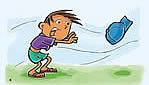 Samo noću bdijem,
na nebu se krijem,
mlad, star ili ljut
uvijek sam ko limun žut.
(mjesec)


Bijeli kao snijeg,
lagan kao pero,
a u sebi puno vode nosim,
zajedno sa braćom
letim po nebu
i stalno suncu prkosim.
(oblak)


Niti šušne, nit' zaškripi,
a u kuću uđe.
(mrak)